Министерство образования Тульской областиГОСУДАРСТВЕННОЕ ПРОФЕССИОНАЛЬНОЕ ОБРАЗОВАТЕЛЬНОЕ УЧРЕЖДЕНИЕ ТУЛЬСКОЙ ОБЛАСТИ«ТУЛЬСКИЙ ГОСУДАРСТВЕННЫЙ КОММУНАЛЬНО-СТРОИТЕЛЬНЫЙ ТЕХНИКУМ»РАБОЧАЯ ПРОГРАММА ПРОИЗВОДСТВЕННОЙ ПРАКТИКИ ПП 04.01профессионального модуля ПМ.04«Организация и управление работой трудового коллектива»специальности 13.02.02 «Теплоснабжение и теплотехническое оборудование»Тула 2021Составлена в соответствии с федеральным государственным образовательным стандартом среднего профессионального образования по специальности 13.02.02 «Теплоснабжение и теплотехническое оборудование», утвержденным приказом Министерства образования и науки Российской Федерации от 28 июля 2014 г. № 823, зарегистрированным в Министерстве юстиции Российской Федерации 25 августа 2014 г., регистрационный № 33824.Разработчик: Губарева М.А., преподаватель ГПОУ ТО «Тульский государственный коммунально-строительный техникум»Рецензент: Конькова Т.П., руководитель службы персонала АО «Тульский Международный Бизнес-Центр»СОДЕРЖАНИЕ1 ПАСПОРТ РАБОЧЕЙ ПРОГРАММЫ ПРАКТИКИПрактика предусматривает закрепление и углубление знаний, полученных обучающимися в процессе теоретического обучения, приобретение ими необходимых умений практической работы по избранной специальности, овладение навыками профессиональной деятельности.Программа производственной (по профилю специальности) практики является составной частью профессионального модуля ПМ.04 «Организация и управление работой трудового коллектива» программы подготовки специалистов среднего звена в соответствии с ФГОС СПО по специальности 13.02.02 «Теплоснабжение и теплотехническое оборудование»  укрупненной группы специальностей 13.00.00 «Электро- и теплоэнергетика».Образовательная деятельность при прохождении практики организуется в форме практической подготовки в объеме 100%.Рабочая программа практики разрабатывалась в соответствии с:1 ФГОС;2 Рабочим учебным планом образовательного учреждения;3 Рабочей программой профессионального модуля.При прохождении производственной (по профилю специальности) практики по профессиональному модулю ПМ.04 «Организация и управление работой трудового коллектива» обучающийся должен освоить соответствующие компетенции:Таблица 1Результатом прохождения производственной практики (по профилю специальности) по профессиональному модулю ПМ.04 является приобретение практического опыта по организации и управлению работой трудового коллектива.2 СТРУКТУРА И СОДЕРЖАНИЕ ПРАКТИКИ ПО ПРОФЕССИОНАЛЬНОМУ МОДУЛЮ2.1 Тематический план практики по профессиональному модулю Таблица 2Аттестация по практике – зачет.2.2 Содержание практикиТаблица 33 УСЛОВИЯ РЕАЛИЗАЦИИ ПРОГРАММЫ ПРАКТИКИРабочая программа может быть реализована с применением электронного обучения и дистанционных образовательных технологий.3.1  Информационное обеспечениеОсновные источники:1 Бакушева Н. И. Экономика организации. - М.: Академия, 2020.2 Веснин В.Р. Управление персоналом: учебник. – М.: Проспект, 2020.3 Грибов В.Д., Грузинов В.П., Кузьменко В.А. Экономика организации. - М.: КНОРУС, 2020.4 Кибанов А.Я. Основы управления персоналом: учебник. – М.: 2-е изд., перераб. и доп. – М.: ИНФРА-М, 2019.5 Скляренко В.К. Экономика предприятия (в схемах, таблицах, расчетах). - М.: Инфро - М, 2020.	6 Чечевицына Л.Н., Хачадурова Е.В. Экономика организации. – Ростов н\Д: Феникс, 2020.Дополнительные источники:1 Кибанов А.Я. Управление трудовыми ресурсами: учебник / А.Я. Кибанов, Е.А. Митрофанов, И. А. Эсаулова. – М.: ИНФРА-М, 2019.2 Красноженова Г.Ф., Симонин П.В. Управление трудовыми ресурсами: учебное пособие. - М.: ИНФРА-М, 2019.3 Чечевицына Л.Н., Терещенко О.Н. Экономика организации: практикум. – Ростов н\Д: Феникс, 2019. 4 Экономика предприятия: Учебник для вузов / Под ред. проф. В.Я. Горфинкеля, проф. В.А. Швандара. -3-е изд., перераб. и доп. - М.: ЮНИТИ-ДАНА, 2019.5 Яркина Т.В. Основы экономики предприятия: Краткий курс. Учебное пособие для сту-дентов вузов и средних специальных заведений. М., 2019.Интернет – ресурсы:1 http://www.garant.ru/ Правовой портал «Гарант.ru»2 http://www.consultant.ru/ Правовой портал «Консультант»3 http://www.кадры.маэо.рф Международная академия экспертизы и оценки.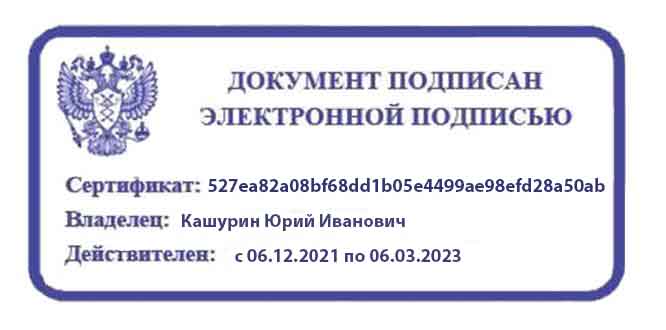 СОГЛАСОВАНОЗаместитель директора по учебной работе ГПОУ ТО «ТГКСТ»___________ В.Г. Цибикова«11»         июня      2021 г.СОГЛАСОВАНОНачальник центра практического обучения и трудоустройства выпускников ГПОУ ТО «ТГКСТ»___________ Т.В. Татьянкина« 11 »   июня   2021 г.ОДОБРЕНАпредметной (цикловой) комиссией экономических дисциплин и специальности 38.02.01Протокол № _11_от «09»         июня      2021 г.Председатель цикловой комиссии___________ М.А. Губарева1 ПАСПОРТ РАБОЧЕЙ ПРОГРАММЫ ПРАКТИКИ42 СТРУКТУРА И СОДЕРЖАНИЕ ПРАКТИКИ ПО ПРОФЕССИОНАЛЬНОМУ МОДУЛЮ62.1 Тематический план практики по профессиональному модулю62.2 Содержание практики63 УСЛОВИЯ РЕАЛИЗАЦИИ ПРОГРАММЫ ПРАКТИКИ83.1 Информационное обеспечение8КодНаименование результата обученияОК 1Понимать сущность и социальную значимость своей будущей профессии, проявлять к ней устойчивый интересОК 2Организовывать собственную деятельность, выбирать типовые методы и способы выполнения профессиональных задач, оценивать их эффективность и качествоОК 3Принимать решения в стандартных и нестандартных ситуациях и нести за них ответственностьОК 4Осуществлять поиск и использование информации, необходимой для эффективного выполнения профессиональных задач, профессионального и личностного развитияОК 5Использовать информационно-коммуникационные технологии в профессиональной деятельностиОК 6Работать в коллективе и в команде, эффективно общаться с коллегами, руководством, потребителямиОК 7Брать на себя ответственность за работу членов команды (подчиненных), за результат выполнения заданийОК 8Самостоятельно определять задачи профессионального и личностного развития, заниматься самообразованием, осознанно планировать повышение квалификацииОК 9Ориентироваться в условиях частой смены технологий в профессиональной деятельностиПК 4.1Планировать и организовывать работу трудового коллективаПК 4.2Участвовать в оценке экономической эффективности производственной деятельности трудового коллективаПК 4.3Обеспечивать выполнение требований правил охраны труда и промышленной безопасности№ п/пВиды работ в форме практической подготовкиКоличество часов1Организация работы подразделения и персонала362Оценка экономической эффективности и качества работ36Итого:Итого:72№ п/пВиды работ в форме практической подготовкиСодержание работКоличество часовКодыкомпетенцийКодыкомпетенций№ п/пВиды работ в форме практической подготовкиСодержание работКоличество часовОКПК1Организация работы подразделения и персонала1 Организация работы структурного подразделения для реализации производственной деятельности6ОК 1ОК 2ОК 3ОК 4ОК 5ОК 6ОК 7ОК 8ОК 9ПК 4.1ПК 4.31Организация работы подразделения и персонала2 Планирование и организация работы структурного подразделения6ОК 1ОК 2ОК 3ОК 4ОК 5ОК 6ОК 7ОК 8ОК 9ПК 4.1ПК 4.31Организация работы подразделения и персонала3 Обеспечение выполнения производственных заданий6ОК 1ОК 2ОК 3ОК 4ОК 5ОК 6ОК 7ОК 8ОК 9ПК 4.1ПК 4.31Организация работы подразделения и персонала4 Составление и оформление технической и отчетной документации с применением информационно-компьютерных технологий6ОК 1ОК 2ОК 3ОК 4ОК 5ОК 6ОК 7ОК 8ОК 9ПК 4.1ПК 4.31Организация работы подразделения и персонала5 Ведение учета расхода запасных частей, материалов и топлива6ОК 1ОК 2ОК 3ОК 4ОК 5ОК 6ОК 7ОК 8ОК 9ПК 4.1ПК 4.31Организация работы подразделения и персонала6 Контроль соблюдения техники безопасности на производственном участке6ОК 1ОК 2ОК 3ОК 4ОК 5ОК 6ОК 7ОК 8ОК 9ПК 4.1ПК 4.31Организация работы подразделения и персоналаИтого36ОК 1ОК 2ОК 3ОК 4ОК 5ОК 6ОК 7ОК 8ОК 9ПК 4.1ПК 4.32Оценка экономической эффективности и качества работ1 Осуществление контроля выполнения технологического процесса на производственном участке18ОК 1ОК 2ОК 3ОК 4ОК 5ОК 6ОК 7ОК 8ОК 9ПК 4.2ПК 4.32Оценка экономической эффективности и качества работ2 Анализ и оценка качества и экономической эффективности работы структурного подразделения18ОК 1ОК 2ОК 3ОК 4ОК 5ОК 6ОК 7ОК 8ОК 9ПК 4.2ПК 4.32Оценка экономической эффективности и качества работИтого36ОК 1ОК 2ОК 3ОК 4ОК 5ОК 6ОК 7ОК 8ОК 9ПК 4.2ПК 4.3ВсегоВсегоВсего72